Níže uvedené technické podmínky jsou minimálními technickými podmínkami v souladu s článkem 4. odst. 4.2 části 1 Zadávací dokumentace.Technická specifikace se stane nedílnou přílohou č. 1 Rámcové dohody, přičemž „Dodavatelem“ se rozumí „Poskytovatel“ a „Zadavatelem“ se rozumí „Objednatel“.Předmět Veřejné zakázkyPředmětem veřejné zakázky je zajištění pravidelných kontrol (revizí) hasicích přístrojů a požárních vodovodů, níže specifikovaných, včetně příslušenství, údržby a oprav dle zákona č. 133/1985 Sb., o požární ochraně, ve znění pozdějších předpisů a vyhlášky č.  246/2001 Sb., o požární prevenci, ve znění pozdějších předpisů, dále zajištění dodávek hasicích přístrojů, požárních vodovodů vč. příslušenství a náhradních dílů, jejich instalace a také odvoz a likvidace odpadů vzniklých při realizaci plnění, v rámci působnosti ČEZ Distribuce, a. s. v daných regionech na území České republiky (dále jen „plnění“). Veřejná zakázka se týká následujících věcných prostředků požární ochrany:přenosné hasicí přístroje – vodní, práškové, pěnové, sněhové, jiná hasiva;pojízdné hasicí přístroje - práškové, pěnové, sněhové;vnitřní požární vodovody vč. hydrantů, hadicových a hydrantových systémů;vnější požární vodovody vč. nadzemních a podzemních hydrantů a příslušenství (klíče pro uvolnění poklopů a vík u hydrantů, spojky atd);nezavodněné požární potrubí (suchovody).Součástí plnění je rovněž:provádění plnění ve stanovených lhůtách dle ročního plánu;úklid pracoviště po poskytnutí plnění;zpracování dokladu o poskytnutí plnění;zajištění přepravy na a z pracoviště osob, prostředků a materiálu pro poskytnutí plnění;  zasílání všech nezbytných dokladů o kontrole a údržbě hasicích přístrojů a hydrantů v elektronické podobě zadavateli;doložení certifikátů od autorizované osoby (státní zkušebny) k novým hasicím přístrojům a požárním vodovodům;vedení evidence hasicích přístrojů a požárních vodovodů.Podmínky plněníPři plnění předmětu veřejné zakázky bude Dodavatel povinen:Oznámit termín plnění pověřené osobě Zadavatele – preventistovi PO nejméně sedm (7) pracovních dnů před zahájením činnosti dle příslušné Dílčí smlouvy.Provádět kontrolu provozuschopnosti hasicích přístrojů a požárních vodovodů v rozsahu a způsobem stanoveným právními předpisy, normativními požadavky a průvodní dokumentací jejich výrobců.Provádět údržbu, periodické tlakové zkoušky a plnění hasicích přístrojů v rozsahu a způsobem stanoveným právními předpisy, normativními požadavky a průvodní dokumentací jejich výrobců na základě výsledku kontrol provozuschopnosti a stavu hasicích přístrojů včetně dodávek náhradních dílů v rozsahu odsouhlaseném Zadavatelem.Provádět odvoz a likvidaci veškerých odpadů vzniklých v souvislosti s poskytováním plnění předmětu veřejné zakázky v souladu s platnou legislativou zejména zákonem č. 185/2001 Sb., o odpadech a o změně některých dalších zákonů, ve znění pozdějších předpisů (např. učinit zařazení vzniklých odpadů dle katalogu odpadů a dále viz zákon č. 185/2001 Sb., o odpadech a o změně některých dalších zákonů, ve znění pozdějších předpisů včetně prováděcích předpisů). Původcem odpadů, vzniklých během provádění díla je Dodavatel.Provádět předmět plnění veřejné zakázky plně způsobilými zaměstnanci Dodavatele, jak podle zákona č. 455/1991 Sb., živnostenský zákon, ve znění pozdějších předpisů tak podle zákona č. 133/1985 Sb., o požární ochraně, ve znění pozdějších předpisů a vyhlášky č. 50/1978 Sb., o odborné způsobilosti v elektrotechnice, ve znění pozdějších předpisů, a to minimálně ust. § 4 a vlastním technickým vybavením. Pověří-li realizací dílčích částí předmětu plnění jinou osobu (poddodavatele), musí být tato osoba rovněž vybavena zákonným oprávněním k výkonu požadovaných činností. Tento postup nezbavuje Dodavatele odpovědnosti a závazků za poskytnuté plnění vůči Zadavateli.Dbát při své činnosti na dodržování bezpečnosti práce a požární ochrany svých zaměstnanců, popř. zaměstnanců poddodavatelů a respektovat taktéž podmínky požární bezpečnosti pracovišť a činností Zadavatele, na kterých je kontrola prováděna. Podrobit se instrukcím pověřené osoby Zadavatele – preventisty požární ochrany (dále jen „Preventista PO“). Mít odbornost min. § 4 vyhlášky č. 50/1978 Sb., o odborné způsobilosti v elektrotechnice, ve znění pozdějších předpisů.Zaměstnanci Dodavatele, příp. zaměstnanci poddodavatele musí provádět kontrolu a opravu na věcných prostředcích požární ochrany na daném stanovišti. V případě, že Dodavatel bude provádět kontrolu a opravu věcných prostředků požární ochrany mimo stanoviště, zapůjčí Dodavatel Zadavateli vlastní provozuschopné věcné prostředky požární ochrany obdobného typu na nezbytnou dobu provádění prací včetně jeho instalace a umístění na stanoviště. Po provedené činnosti vrátí Dodavatel jednotlivé věcné prostředky požární ochrany na jeho původní stanoviště. Pohyb takto zapůjčených a vrácených věcných prostředků požární ochrany bude oboustranně odsouhlasen v dokladech o provedené kontrole.Vést evidenci v elektronické podobě o typech a rozmístění na stanovištích včetně aktualizace dat (výrobních čísel, stavu atd.) jednotlivých hasicích přístrojů a požárních vodovodů v jednotlivých organizačních jednotkách Zadavatele (vzor evidence hasicích přístrojů a požárních vodovodů je uveden v příloze č. 9 Rámcové dohody). Provádět aktualizaci dat při stanovených kontrolách a evidenci poskytovat technikovi požární ochrany Zadavatele a pověřené osobě Zadavatele – Preventistovi PO. Doklad o poskytnutém plnění musí být potvrzen a podepsán pověřenou osobou Zadavatele – Preventistou PO a Dodavatelem neprodleně po provedení kontroly Dodavatelem. Dodavatel jej poté v elektronické podobě zašle technikovi požární ochrany.Udržovat součinnost s odborem Bezpečnost Zadavatele spočívající zejména ve sledování provozuschopnosti věcných prostředků požární ochrany a uplatňování požadavků na plnění, vlastní koordinaci prováděných prací a vedení dokumentace o stavu věcných prostředků požární ochrany.V souvislosti s kontrolou hasicích přístrojů je Dodavatel povinen:Provádět kontroly provozuschopnosti, údržbu, opravy, periodické tlakové zkoušky a plnění hasicích přístrojů, v souladu s § 9 vyhlášky č. 246/2001 Sb., o požární prevenci, ve znění pozdějších předpisů a dle ČSN ISO 11602-2 u stávajících hasicích přístrojů od těchto výrobců: Kodreta Štefanov, s.r.o.Hastex & Haspr s.r.o.Kovoslužba hasicí přístroje, a.s.FLN Feuerlöschgeräte Neuruppin Vetriebs-GmbHTEPOSTOP, společnost s ručením omezenýmPavliš a Hartmann, spol. s r.o.Vítkovice HTB a.s.a dále u nově dodaných hasicích přístrojů, přičemž je nutné respektovat vždy podmínky pro daný typ hasicího přístroje a výrobce.Provádět tlakové zkoušky hasicích přístrojů, které mají charakter tlakové nádoby s platným oprávněním TIČR (Technická inspekce České republiky) v souladu s požadavky vyhlášky č. 18/1979 Sb., kterou se určují vyhrazená tlaková zařízení a stanoví některé podmínky k zajištění jejich bezpečnosti, ve znění pozdějších předpisů.Potvrzovat písemně, že při kontrole provozuschopnosti splnil Dodavatel podmínky stanovené právními předpisy, normativními požadavky a průvodní dokumentaci výrobce. Doklad o provedené kontrole musí obsahovat náležitosti dle § 8 odst. 8 vyhlášky č. 246/2001 Sb., o požární prevenci, ve znění pozdějších předpisů.Opravit hasicí přístroje v případech zjištění neprovozuschopnosti hasicího přístroje při kontrole nebo nutnost provést periodické tlakové zkoušky nebo provést údržby příp. nově naplnit, dodat nové hasicí přístroje dle jejich stavu.Při opravách a výměnách náhradních dílů musí být používány jen originální náhradní díly podle původní technické dokumentace daného výrobce. Dodat předepsanou dokumentaci o kontrolách, opravách, periodických tlakových zkouškách, údržbě a plnění dle obecně závazných právních předpisů platných vyhlášek a technických norem České republiky, vztahující se k předmětu plnění. Hasicí přístroj nesmí po dobu kontroly a opravy opustit dané stanoviště. V případě, že Dodavatel bude provádět kontrolu a opravu hasicího přístroje mimo stanoviště, zapůjčí Zadavateli vlastní provozuschopný hasicí přístroj obdobného typu na nezbytnou dobu provádění prací včetně jeho instalace a umístění na stanoviště. Po provedené činnosti vrátí Dodavatel jednotlivé hasicí přístroje na jejich původní stanoviště. Pohyb takto zapůjčených a vrácených hasicích přístrojů bude oboustranně odsouhlasen v dokladech o provedené kontrole, který za Zadavatele potvrdí Preventista PO.Vyřadit nevyhovující hasicí přístroj z používání, vystavit doklad o jeho vyřazení s uvedením důvodu vyřazení. Zajistit, aby vyřazený hasicí přístroj vč. náplně (nebezpečný odpad) byl znehodnocen a zlikvidován v souladu s právními předpisy osobou, která je oprávněna provádět likvidaci daných druhů odpadů.Provádět vybavení pracovišť novými hasicími přístroji včetně instalace na stanoviště podle požadavků Zadavatele. V současné době má Zadavatel k dispozici:440 kusů práškových hasicích přístrojů (á 2 kg – pohotovostní vozidla);5.371 kusů přenosných (ručních) hasicích přístrojů;1.259 kusů pojízdných hasicích přístrojů.V souvislosti s kontrolou požárních vodovodů (vč. suchovodů) je Dodavatel povinen:Provádět provozní kontroly, tlakové zkoušky a údržbu požárních vodovodů včetně ostatního zařízení pro zásobování požární vodou – hydranty, hadicové systémy, suchovody apod. – podle ČSN 730873, popř. dalších platných norem (ČSN EN 671-1,2,3 atd).Provádět vybavení pracovišť požárními vodovody (hydranty), zajistit jejich instalace na pozici podle požadavků Zadavatele.Provádět údržbu a opravu hydrantů a suchovodů na základě výsledku provozní kontroly včetně dodávek náhradních dílů v rozsahu odsouhlaseném Zadavatelem.Při opravách a výměnách náhradních dílů používat jen originální náhradní díly podle původní technické dokumentace daného výrobce.Potvrzovat písemně, že při kontrole provozuschopnosti splnil podmínky stanovené právními předpisy, normativními požadavky a průvodní dokumentací výrobce. Doklad o provedené kontrole musí obsahovat náležitosti dle § 7 odst. 8 vyhlášky č. 246/2001 Sb., o požární prevenci, ve znění pozdějších předpisů.Zadavatel je povinen:Zajistit Dodavateli na smluvený termín přístup do všech prostor potřebných k provedení plnění a být přítomen při výkonu smluvené práce (pověřená osoba Zadavatele – Preventista PO).Potvrdit na místě po provedení prací jednotlivé záznamy z kontroly revizí (pověřená osoba Zadavatele – Preventista PO).ZADÁVACÍ DOKUMENTACEJEDNACÍ ŘÍZENÍ S UVEŘEJNĚNÍMProvádění servisu a kontrol hasicích přístrojů a požárních vodovodůčást 3Technická specifikace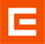 